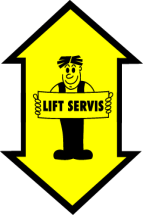 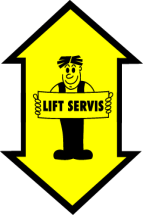 Smlouva o dílo č. 2184/2016Smluvní strany:1.	Zhotovitel:	LIFT SERVIS s.r.o.	se sídlem:	Závodní 542/53, 735 06 Karviná-Nové Město	zapsaná v obchodním rejstříku:	u Krajského soudu v Ostravě, odd. C, vložka 17114	zastoupena:	Miroslavem Liboskou, Michalem Liboskou, jednateli společnosti	za technickou stránku odpovídá: 	Petr Chvastek, technický ředitel	tel: 	596 346 503	e – mail:	info@liftservis.eu	IČ: 	25382357	DIČ: 	CZ25382357	bankovní spojení:	ČSOB, a.s., pobočka Frýdek-Místek 	číslo účtu: 	259276989/0300 	(dále jen „zhotovitel“)     na straně jedné a2.	Objednatel:	Gymnázium, Karviná, příspěvková organizace	se sídlem: 	Mírová 1442, 735 06, Karviná-Nové Město 	zastoupena: 	RNDr. Bohumilem Vévodou, ředitelem školy	kontaktní osoba: 	Věra Neugebauerová	tel: 	736283389	e – mail: 	kancelar@gym-karvina.cz	IČ:                                                    62331795	DIČ:	--	bankovní spojení:	ČSOB Karviná	číslo účtu:	170524296/0300		(dále jen „objednatel“)     na straně druhéuzavírají níže uvedeného dne, měsíce a roku dle ustanovení § 2586 a násl., zákona č. 89/2012 Sb., občanského zákoníku ve znění pozdějších předpisů tuto smlouvu o dílo 
v následujícím znění:I.Předmět plněníZhotovitel se zavazuje za podmínek uvedených v dalších částech této smlouvy zhotovit pro objednatele dílo na adrese Mírová 1442 v objektu Gymnázia v Karviné dle zaslané 
Cenové nabídky č. CNM-82/2016 ze dne 28. 4. 2016, která tvoří Přílohu č. 1 této smlouvy.II.Cena za dílo1.	Smluvní cena za předmětné práce činí 221 833,- Kč včetně DPH. V ceně je zahrnuta práce, materiál, režijní náklady a zkoušky. 2.	Fakturace bude prováděna dle bodu 3 tohoto článku s 15-ti denní splatností ode dne jejich doručení objednateli. Pokud faktura nebude obsahovat dohodnuté náležitosti, je objednatel oprávněn tuto zhotoviteli vrátit. Do doby, než je vystaven nový doklad s novou lhůtou splatnosti, není objednatel v prodlení s placením dílčí faktury. 3.	Po fyzickém předání a převzetí díla bez zjevných vad a nedodělků začátkem února 2017, vystaví zhotovitel fakturu na 90 % sjednané ceny díla. Konečné plnění ve výši 10 % z celkové ceny díla bude vystaveno po předání dokumentace včetně „Protokolu z montážní zkoušky“. Konečné plnění objednatel uhradí zhotoviteli v době splatnosti za předpokladu, že budou odstraněny případné reklamace, které se v této době vyskytnou, jinak je objednatel oprávněn zadržovat toto plnění až do doby, kdy zhotovitel reklamované vady a nedodělky odstraní. Faktury musí splňovat náležitosti daňového dokladu a obsahovat další dohodnuté náležitosti, jinak je objednatel oprávněn tyto zhotoviteli vrátit. Do doby, než je vystaven nový daňový doklad s novou lhůtou splatnosti, není objednatel v prodlení s placením faktury.4.	Zhotovitel je povinen uhradit veškeré náklady spojené s odběrem elektrické energie a vody, pokud si nezajistí vlastní zdroj. Způsob úhrady těchto nákladů si smluvní strany stanoví v zápise o předání staveniště a bude dohodnuta výše paušální platby. 5.	Práce, které nejsou prokazatelně předmětem této smlouvy, budou po předchozím odsouhlasení objednatelem a uzavření písemného dodatku ke smlouvě, účtovány na základě písemné kalkulace jako vícepráce. 6. Daň z přidané hodnoty ceny předmětu smlouvy je stanovena podle platného daňového právního předpisu. Při zákonné změně daňové sazby smluvní strany upraví fakturaci v souladu s touto změnou. Objednatel je povinen neprodleně a včas informovat zhotovitele o změnách týkajících se jeho registrace k DPH.III.Doba plnění1.	Zhotovitel je povinen provést dílo na svůj náklad a na své nebezpečí v termínu 
od 27. 1. 2017 do 28. 2. 2017. Předpokládaný termín montáže se uskuteční v termínu 
od 31. 1. 2017 do 3. 2. 2017. Změna termínu zahájení a ukončení díla, bude v případě mimořádných podmínek řešena na základě zápisu ve stavebním deníku a písemným dodatkem k této smlouvě. Termíny plnění uvedené v této smlouvě budou platné, pokud zhotovitel obdrží podepsanou smlouvu o dílo nejméně 8 týdnů (56 dní) před zahájením prací a ke dni zahájení montáže budou vydána potřebná povolení úřadů (dotčených orgánů). V případě posunu v uzavření smlouvy nebo vydání stavebního povolení či ohlášky (či jiného potřebného povolení), bude posunut i termín realizace díla o adekvátní počet dní. 2.	Při provádění díla postupuje zhotovitel samostatně a s potřebnou odbornou péčí, je však vázán rámcovými pokyny objednatele. 3.	Při provádění díla jinou osobou má zhotovitel odpovědnost jako by dílo prováděl sám. Pokud zhotovitel připraví zhotovené dílo nebo jeho dohodnutou část k předání před sjednaným termínem, zavazuje se objednatel převzít toto dílo bez zjevných vad a nedodělků před sjednaným termínem, tzn. převzít toto dílo v nabídnutém zkráceném termínu.	IV.Práva a povinnosti zhotovitele1.	Věci, které jsou potřebné k provedení díla, je povinen opatřit zhotovitel. K věcem, které zhotovitel opatřil k provedení díla, má postavení prodávajícího. Kupní cena těchto věcí je zahrnuta v ceně za provedení díla.2.	Zhotovitel splní svou povinnost provést dílo jeho řádným ukončením a předáním předmětu díla bez vad a nedodělků objednateli. Zhotovitel odpovídá za skryté vady, které má dílo v době předání. 3.	Zhotovitel je povinen průběžně konzultovat s objednatelem jakékoliv nejasnosti nebo případné změny při provádění díla.4.	Zhotovitel je povinen ukládat materiál ve vyhrazeném prostoru určeném v protokolu při předání staveniště, který zajistí objednatel. 5.	Zhotovitel je povinen používat k převlékání, očistě a oddechu zaměstnanců pouze vyhrazený prostor určený objednatelem v protokolu při předání staveniště. 6.	Zhotovitel je povinen zajistit průběžné odstraňování vznikajícího odpadu.7.	Zhotovitel zajistí pracoviště tak, aby v průběhu přerušení nebo ukončení prací, nemohlo na staveništi dojít k úrazu v důsledku nezajištěných pracovních prostor nebo nepořádku na pracovišti.8.	Případné změny v provedení díla zhotovitel předem písemně odsouhlasí zápisem ve stavebním deníku se zástupcem objednatele a následně oboustranně podepsaným písemným dodatkem k této smlouvě.9.	Na staveništi bude veden stavební deník s přehledným a čitelným uvedením způsobu prováděných technologií a použitého materiálu a jinými skutečnostmi, které by mohly závažným způsobem ovlivnit dílo. Stavební deník bude na staveništi kdykoliv k dispozici ke kontrole. Kopie listů stavebního deníku budou předávány průběžně zástupci objednatele. Originál stavebního deníku převezme objednatel od zhotovitele při předání a převzetí zhotoveného díla. Stavební deník bude veden v souladu s ust. § 6, přílohy č. 5 vyhl. č. 499/2006 Sb., kterou se provádějí některá ustanovení stavebního zákona.10.	Objednatel požaduje, aby při plnění této smlouvy zhotovitel zajistil parametry prováděného díla dle platných ČSN a zajistil jeho předání v dohodnutém termínu. 11.	Do doby zaplacení celé částky je předmět plnění majetkem zhotovitele. V případě odstoupení od smlouvy ze strany objednatele se tento zavazuje uhradit prokazatelné náklady na přípravu díla, a to až do výše 70 % celkové ceny.V.Práva a povinnosti objednatele1.	Objednatel má právo na včasné a řádné provedení díla v souladu s jeho potřebami a oprávněnými zájmy.2.	Objednatel je oprávněn kontrolovat provádění díla a dodržování obecně závazných právních předpisů v oblasti bezpečnosti a ochrany zdraví (dále jen BOZ) a požární ochrany (dále jen PO). Zjistí-li, že zhotovitel provádí dílo v rozporu se svými povinnostmi, je objednatel oprávněn dožadovat se toho, aby zhotovitel odstranil vady vzniklé vadným prováděním a dílo prováděl řádným způsobem.3.	Objednatel na vyžádání zhotovitele poskytne potřebné informace, popř. mu předá podklady, které jsou pro řádné a úplné provedení díla nezbytné.4.	Zanikne-li závazek provést dílo z důvodu, za který odpovídá objednavatel, je tento povinen zhotoviteli uhradit škodu, která mu tím vznikla.5.	Objednatel zajistí pro zhotovitele po dobu provádění díla vstup do budovy a na místo prováděných prací.6.	Objednatel je povinen řádně provedené dílo bez zjevných vad a nedodělků převzít a zaplatit sjednanou cenu za jeho provedení uvedenou v článku II., bod 1. této smlouvy, a to způsobem uvedeným v článku II., bod 2., 3. této smlouvy.7.	Dílo je dokončeno, je-li předvedena jeho způsobilost sloužit svému účelu a objednatel převezme dokončené dílo. Pokud se při předání a převzetí díla vyskytnou zjevné vady nebo nedodělky, převezme objednatel dokončené dílo s výhradami. 8.	Má-li být dokončení díla prokázáno provedením ujednaných zkoušek, považuje se provedení díla za dokončené úspěšným provedením zkoušek. K účasti na nich zhotovitel objednatele včas přizve. Nezúčastní-li se objednatel zkoušky a nevylučuje-li to povaha věci, nebrání to jejich provedení. Výsledek zkoušky se zachytí v zápisu. Není-li objednatel přítomen, potvrdí zápis místo něho hodnověrná, odborně způsobilá a nestranná osoba, kterou zajistí objednatel, jež se zkoušek zúčastnila. Zhotovitel je povinen předat na žádost objednatele zápis o provedení zkoušek. 9.	Objednatel si vyřídí veškerá povolení u příslušných odborů daného úřadu, pokud toto nebude stanoveno jinak. 10. Objednatel zajistí odpovídající jištění hlavního přívodu a také zajistí, aby vodiče do hlavního vypínače byly dostatečně dimenzovány. 11. Objednatel se zavazuje předat zhotoviteli staveniště nejpozději do 27. 1. 2017.VI.Bezpečnost práce a požární ochranaV rámci prováděných prací při plnění díla bude ze strany zhotovitele zajištěno plnění následujících úkolů v oblasti bezpečnosti práce a požární ochrany: 1. Zhotovitel je povinen zajistit vlastní dozor nad dodržováním předpisů BOZ a PO.2. Zhotovitel je povinen seznámit své zaměstnance s obsahem požárních poplachových směrnic platných pro daný dům, s rozmístěním hasebních prostředků, hlavními uzávěry plynu, vody a elektrické energie, únikovými cestami, obsahem uzavřené smlouvy o dílo a interním materiálem o vyhledaných rizicích možného ohrožení zaměstnanců a nájemníků a opatřeních, přijatých vedením k jejich vyloučení.3. Zhotovitel je povinen seznámit své zaměstnance s prostory v bytových domech, které jsou považovány za místa se zvýšeným požárním nebezpečím pro případy prací s otevřeným ohněm (stoupací šachtice rozvodů plynu a vody, sklepní prostory s kójemi s dřevěnými přepážkami), včetně povinnosti zhotovitele zajistit požární bezpečnost při pracích v těchto prostorách ve smyslu navazujících platných předpisů.4.	Zhotovitel je povinen zajistit bezpečnost práce při:lepení krytin v prostorách bytových domů, při sklenářských, malířských a natěračských pracích,stavbě lešení a při jeho provozu od doby postavení až po jeho demontáž,práci ve výškách a na střechách (zajištění pod místem práce ve výšce nad veřejně přístupnými prostorami v průběhu provádění prací a v pracovních přestávkách, zajištění materiálu na střeše,	vše ve smyslu nařízení vlády (dále jen NV) č. 362/2005 Sb., o bližších požadavcích na bezpečnost a ochranu zdraví při práci na pracovištích s nebezpečím pádu z výšky nebo do hloubky v platném znění a NV č. 591/2006 Sb., o bližších minimálních požadavcích na bezpečnost a ochranu zdraví při práci na staveništích v platném znění.   5.	Zhotovitel je povinen umožnit provedení kontroly dodržování předpisů v oblasti BOZ a PO pověřeným zaměstnancem objednatele.6.	Zhotovitel je povinen písemně informovat objednatele při předání pracoviště o rizicích možného ohrožení života a zdraví dle ust. § 101 a násl. zákona č. 262/2006 Sb. zákoníku práce v platném znění.VII.Záruka za jakostZhotovitel odpovídá za to, že předmět plnění této smlouvy je zhotoven podle podmínek stanovených touto smlouvou a po dobu záruční lhůty bude mít vlastnosti dohodnuté v této smlouvě.Záruční doba předmětu plnění je 24 měsíců. Záruční doba začíná dnem předání celého dokončeného předmětu plnění zhotovitelem a převzetí tohoto plnění objednatelem. Pokud byly v průběhu realizace díla dohodnuty dílčí předávky ucelených částí, záruční doba na ně začíná běžet až od termínu předání a převzetí celého zhotovitelem dokončeného, předaného a objednatelem převzatého díla.Objednatel nemá právo ze záruky, způsobila-li vadu po přechodu nebezpečí škody na věci na objednatele vnější událost. To neplatí, způsobil-li vadu zhotovitel.Oznámení vady, na kterou se vztahuje záruka, a uplatnění práva z vadného plnění je objednatel povinen učinit neprodleně. Uplatní-li objednatel právo z vadného plnění, potvrdí mu zhotovitel v písemné formě, kdy právo uplatnil.Zhotovitel se zavazuje zahájit odstraňování případných vad předmětu plnění do 10-ti dnů od uplatnění oprávněné reklamace objednatele a vady odstranit v co nejkratší technicky možné lhůtě. Termín odstranění vad se dohodne písemně.6.	Pokud se ukáže, že vada předmětu díla je neopravitelná, zhotovitel se zavazuje po zjištění této skutečnosti dodat do písemně dohodnutého termínu náhradní předmět plnění.7.	Objednatel se zavazuje, že případnou reklamaci vady díla uplatní bezprostředně po jejím zjištění písemně do rukou oprávněného zástupce zhotovitele, podle úvodní části této smlouvy.VIII.Smluvní pokuty a penále1.	Jestliže zhotovitel odevzdá dílo uvedené v článku I. této smlouvy po termínu uvedeném v článku III., bod 1. této smlouvy, zaplatí smluvní pokutu ve výši 0,05 % z celkové ceny díla dle článku II., bod 1. této smlouvy, za každý i započatý den prodlení.2.	V případě prodlení objednatele s placením faktury uhradí objednatel zhotoviteli úrok z prodlení ve výši 0,05 % z dlužné částky za každý i započatý den prodlení. IX.Uvedení výtahu do provozuDílo bude mít následující průběh:1.	Po ukončení montážních prací provede zhotovitel montážní zkoušku.2.	Po provedení montážní zkoušky, bude zhotovitelem vystaven protokol po montážní zkoušce a výtah bude uveden do trvalého provozu.3.	Po uvedení výtahu do trvalého provozu bude provedeno za účasti zástupce objednatele, předání výtahu objednateli. Zápis o předání bude uložen do Knihy výtahu.X.Ostatní a závěrečná ujednání1.	Tuto smlouvu lze měnit nebo doplňovat pouze vzestupně očíslovanými písemnými dodatky, podepsanými oprávněnými zástupci smluvních stran.3.	 Právní vztahy, které nejsou touto smlouvou výslovně upraveny, se řídí obecně závaznými   platnými právními předpisy právního řádu ČR.4.	Práva a povinnosti z této smlouvy přecházejí na právní nástupce smluvních stran.5.	Tato smlouva je vyhotovena ve dvou vyhotoveních s platností originálu, z nichž jedno vyhotovení obdrží objednatel a jedno vyhotovení zhotovitel. 6.	Tato smlouva se uzavírá na dobu určitou, zaniká splněním předmětu plnění smlouvy, písemnou dohodou smluvních stran nebo odstoupením od smlouvy dle příslušných ustanovení této smlouvy nebo příslušného obecně závazného platného právního předpisu. 7.   Smluvní strany prohlašují, že tuto smlouvu uzavřely na základě svobodné vůle a autentičnost této smlouvy potvrzují svým podpisem.8.   Tato smlouva nabývá platnosti a účinnosti dnem jejího podpisu oprávněnými zástupci obou smluvních stran.9. Nedílnou součástí této smlouvy jsou přílohy:Příloha č. 1 – Cenová nabídka č. CNM-82/2016 ze dne 28. 4. 2016Příloha č. 2 – Harmonogram prováděných prací (Přesný harmonogram bude vypracován po dohodě s objednatelem)	V Karviné dne ………………..	                      V Karviné  dne ………………..	……………………………….				……………………………….	Za zhotovitele:					Za objednatele: